Formato HC-ARR-004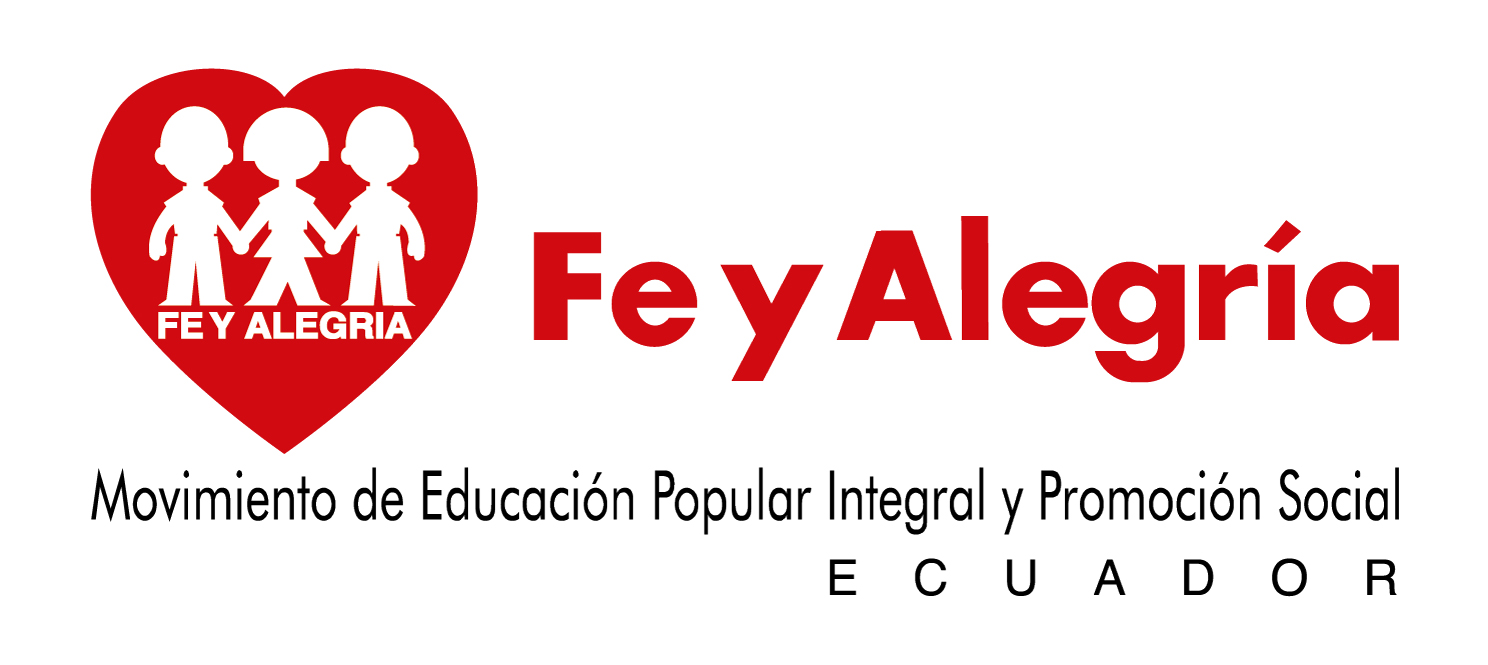 Hoja de Control InternoContratos de Arrendamiento(Bar – local comercial)Oficina JurídicaHOJA DE CONTROL INTERNOInformación GeneralInformación Específica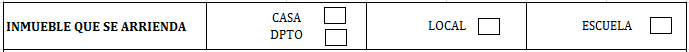 Documentos principalesFirmasNúmero de Contrato:Tipo de Contrato:Oficina Regional / Zonal:Nombre del arrendador/a:Número a contactar:CIUDAD Y DIRECCIÓN EXACTA, REFERENCIAS: FIN PARA QUE SE DESTINA EL INMUEBLE:PLAZO: (Obligatorio 1 año lectivo en caso de vivienda)CANON DE ARRENDAMIENTO: (INCLUIDO EL IVA)GARANTÍA (2 MESES):FECHA QUE INICIA EL CONTRATO:Documentos a ser entregados por el/la contratista Documentos a ser entregados por el/la contratista Copia legible de la cédula de ciudadanía y papeleta de votación actualizada del arrendador/aCopia del comprobante de pago de garantíaAutorización del Director Nacional o Regional para elaborar el contratoInformación de quien paga los servicios básicosEn el caso que este exento de dar garantía, firma de la autorización de la persona que facultaOtros:Solicitante(Dirección Regional/Zonal/Área/Oficina)Revisión(Área Adm. Fin)Elaboración             Nombre: Aprobación (Msc. Carlos Vargas)